Приложениек Постановлению Совета Министров Донецкой Народной Республики от 16 августа № 10-27 (пункт 4.1.)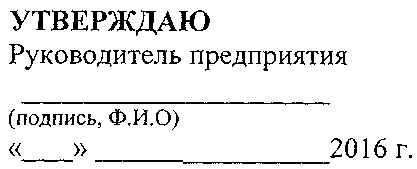 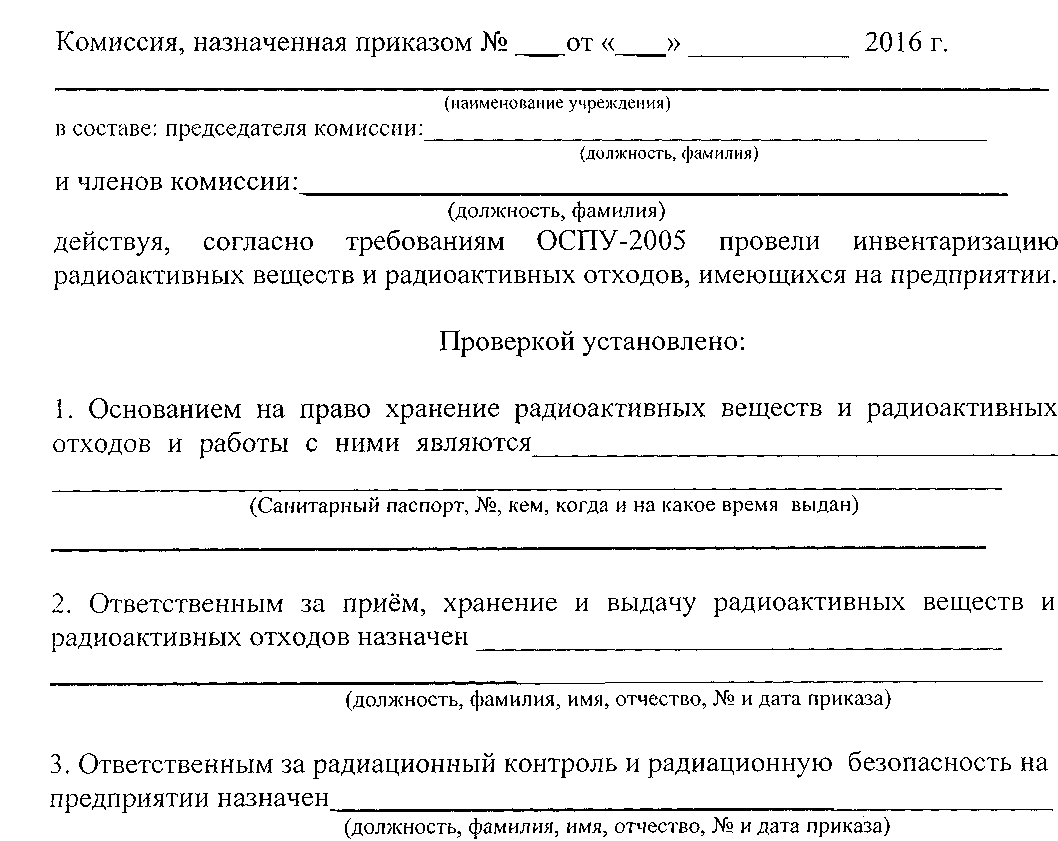 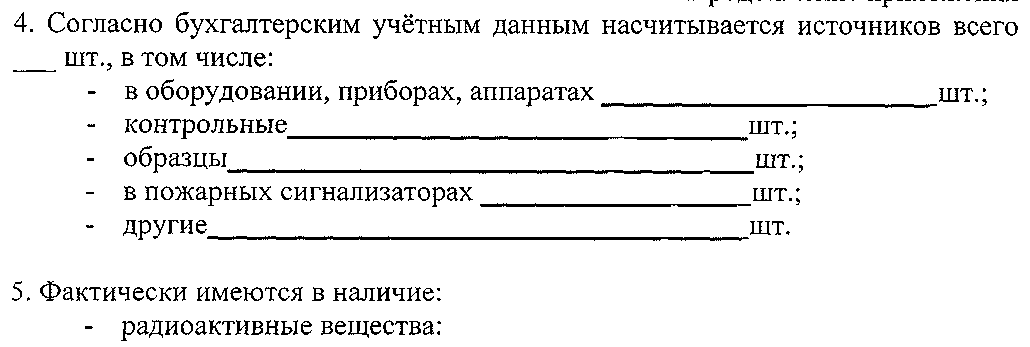 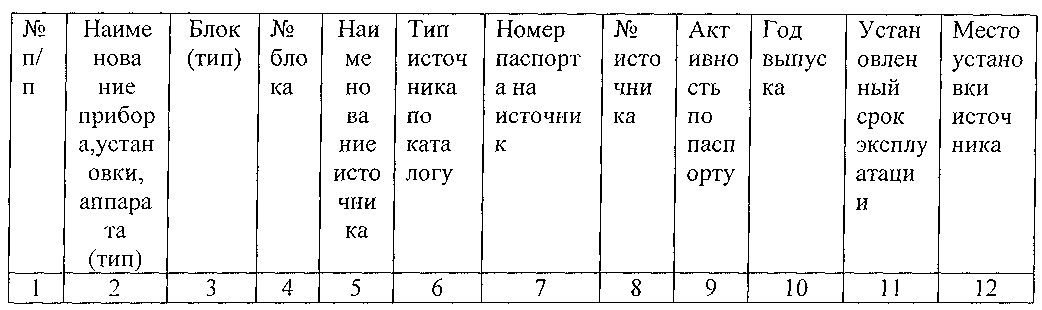 Примечания:В конце таблицы указать суммарную активность источников в Ьк.Пересчитать источники ионизирующего излучения (далее - ИЛИ), которые сданы на захоронение в течение года, с указанием активности.Перечислить ИЛИ, приобретенные в течение года.Перечислить ИЛИ, аттестованные в течение года. 7 8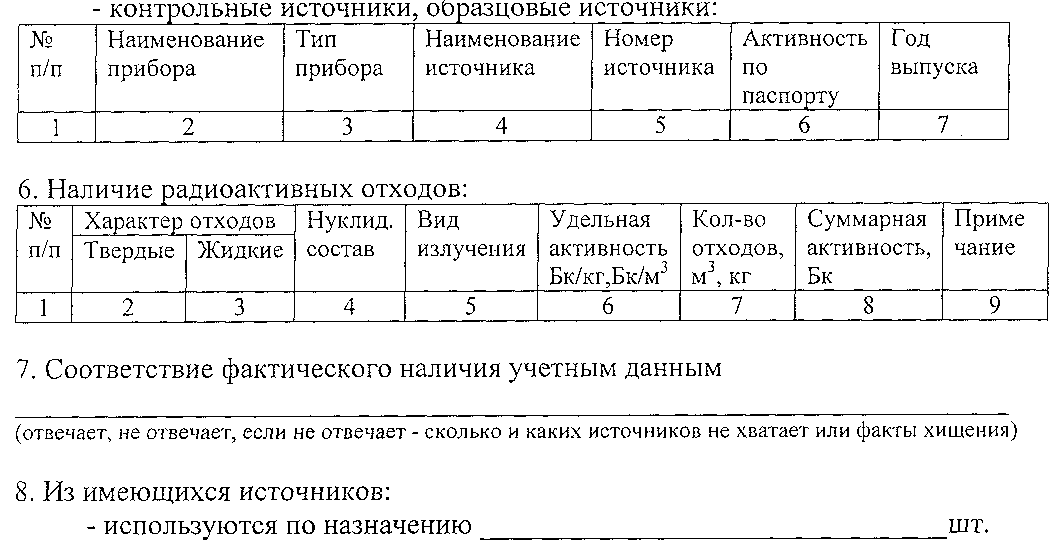 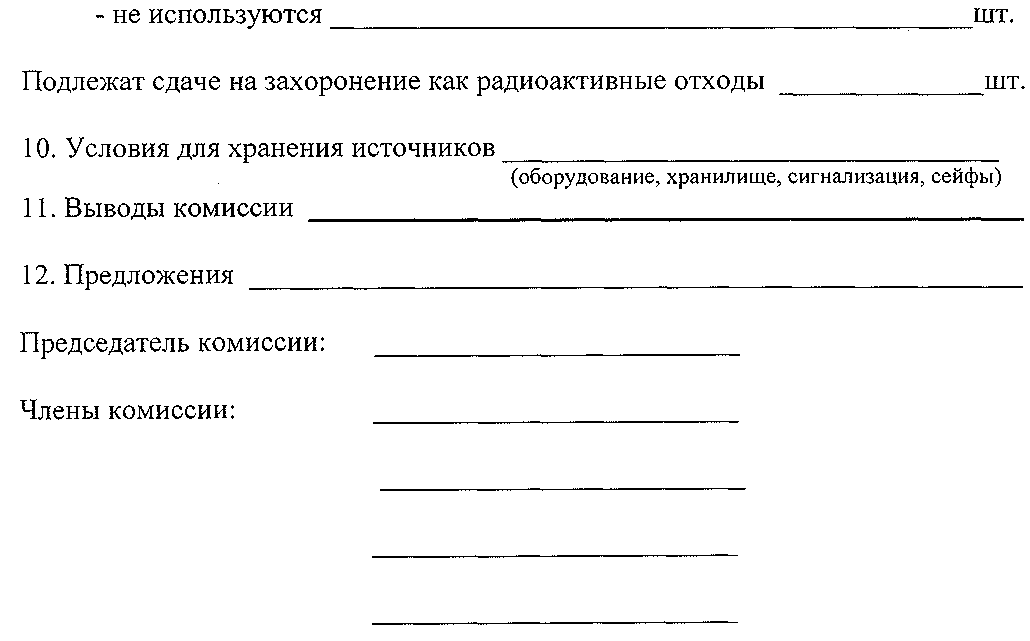 